Статически неопределимые вычисление системы брусьев в растяжении (в давлении). Спроектировать систему плоских брусьев для закрепления твердой балки, принимая, что у всех брусьев одинаковая площадь разреза и материал: 1) Вычислить аксиальные силы в разрезах брусьев 2) Из условия силы определить безопасную площадь разреза брусьев 3) Вычислить удлинение брусьев Расчетная схема и данные даны ниже. 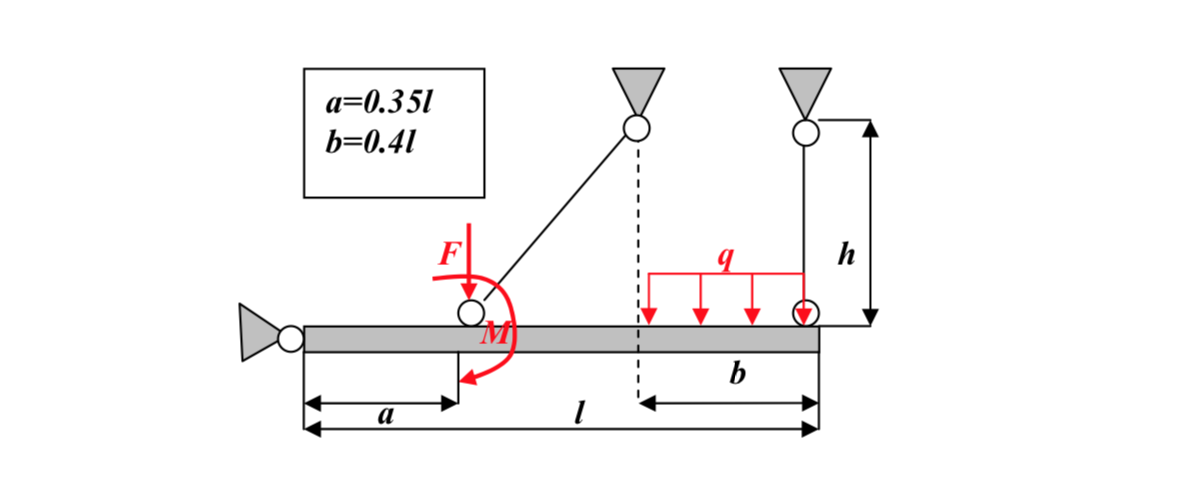 Размеры, mРазмеры, mНагрузкаНагрузкаНагрузкаМат.ном.Коэффициент безопасностиlhF, kNM, kNmq, kN/mМат.ном.Коэффициент безопасности1.20.65149992.6